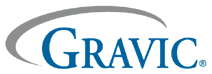 Credit Union Customer Satisfaction SurveyPlease rate the following on a scale from 1 to 5 (5 being the best):Please tell us which of these services you used today:How many days has it been since your last visit?____     ____     Which of the following would you say is your favorite thing about us:O    ServiceO    ConvenienceO    FacilitiesO    I like the way you scan survey formsWrite any comments in the space below:1. Friendliness of Employees2. Quality of Service3. Promptness of Service 4. Branch Security5. Convenience of Location6. Appearance of Facility (cleanliness, décor)7. Overall Impression of Your VisitOCash withdrawalOLoan serviceOCash depositONotary serviceOFunds transferOSafe depositOATMOGeneral questionsOQuestions about accountOGot a lollipop for my kids